Aline (Sautbine) BowmanDecember 11, 1833 – February 1, 1915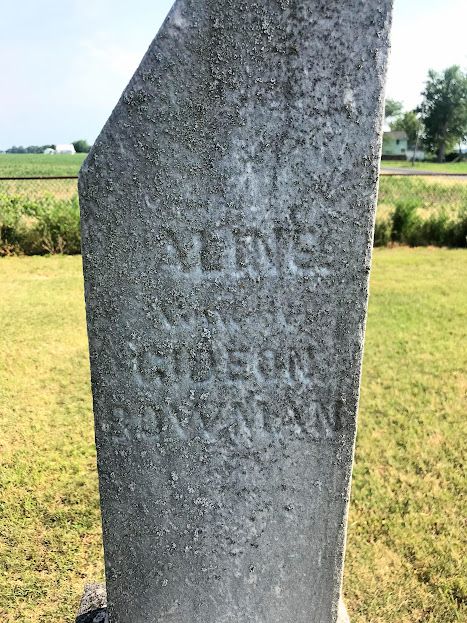 Photo by SMMRMRS. GIDEON BOWMAN DIED AT AGE OF 91
AGED LADY PASSED AWAY ON MONDAY NIGHT NEAR HONDURAS
   Mrs. Aline Bowman, aged 91, died Monday midnight, at her home south of Honduras, from infirmities of age. She was a daughter of Charles and Julia Sautbine, and was born December 11, 1833. Her husband, Gideon Bowman, preceded her in death, as did a daughter, Mrs. Augustine Durr.    Children surviving are Isaac Bowman and W. A. Bowman, of Adams County; Mrs. Eliza Davenport, wife of Dr. Davenport, and Loretta Rundell, of Craigville, and Miss Nettie Bowman, at home. A sister, Mrs. Julia Earl, lives in Minnesota. There are 22 grandchildren and 19 great grandchildren. 
   The funeral will be held Thursday at 1:30 at Honduras, in charge of Rev. Schroer. 
Bluffton Chronicle, Wells County, IndianaFebruary 3, 1915 *****Indiana, Death Certificates, 1899-2011Name:	Aline Bowman[Aline Sanwine] Gender:	FemaleRace:	WhiteAge:	81y 1m 20dMarital status:	WidowBirth Date:		11 Dec 1833Birth Place:	OhioDeath Date:	1 Feb 1915Death Place:	French, Adams, Indiana, USAFather:	Chas SautbineMother:	Julia BradyInformant: Mrs. E. Davenport, CraigvilleBurial: Feb. 4, 1915 Zion 